ДОГОВОР № UzGTL-CON-_______г. Ташкент 								           	 «___» _________ 2022г._______________________________ (далее - Исполнитель), в лице ____________________________, действующего на основании ______________, признанное победителем Отбора на основании Протокола Закупочной комиссии № ________  от ________ г., с одной Стороны и ООО «Uzbekistan GTL» (далее - Заказчик), в лице врио коммерческого директора Юлдашова С.А., действующего на основании Доверенности № 018 от 27.04.2022, с другой Стороны, совместно именуемые Стороны, а по отдельности - Сторона, заключили настоящий Договор на приобретение знаков безопасности для нужд завода ООО «Uzbekistan GTL» (далее – Договор) о нижеследующем:ПРЕДМЕТ ДОГОВОРА 	1.1 В соответствии с настоящим Договором Исполнитель обязуется по заданию Заказчика оказать услуги по изготовлению знаков безопасности для нужд завода «Uzbekistan GTL» (далее - Продукция), в соответсвтвии с Техническим заданием, являющимся приложением к настоящему Договору (далее – Приложение №1), а Заказчик обязуется принять Продукцию и уплатить за него определенную денежную сумму, установленную согласно Спецификации.ЦЕНА ДОГОВОРА И ПОРЯДОК РАСЧЕТОВ2.1. Общая цена настоящего Договора составляет цифрами (прописью): сум с учетом НДС.2.2. Заказчик обязуется произвести оплату в следующем порядке:- Оплата в размере 50 % (пятьдесят процентов) от общей стоимости Договора перечисляется на расчетный счет Исполнителя в течение 3 (трех) рабочих дней со дня подписания Договора;- Оплата оставшихся 50 % (пятьдесят процентов) осуществляется в течение 5 (пяти) рабочих   дней после получения всего объема Товаров Заказчиком и подписания им соответствующих Акта приема-передачи и счет-фактуры путем перечисления Заказчиком денежных средств на расчетный счет Исполнителя.ПРАВА И ОБЯЗАТЕЛЬСТВА СТОРОН	3.1 Исполнитель обязан:3.1.1. Выполнить принятые им на себя обязательства по настоящему Договору.3.1.2. Передать уполномоченному лицу Заказчика, ответственному за получение, размещение, приемку качества и количества продукции в полном объеме.3.1.3. Выполнить работы по настоящему Договору качественно и в соответствующие с предусмотренным настоящим Договором сроки.3.1.4. Предоставить цену за единицу товаров по каждой позиции согласно Приложению №2.3.2. Исполнитель имеет право:3.2.1. Запрашивать у Заказчика информацию, которая необходима для выполнения своих обязательств по настоящему Договору.3.2.2. Требовать от Заказчика надлежащего исполнения обязательств, предусмотренных настоящим Договором.3.3. Заказчик обязан:3.3.1. Принять изготовленную и поставленную Исполнителем продукцию, в случае если она отвечает требованиям Заказчика, которые изначально были оговорены с Исполнителем.3.3.2. Предоставить точную информацию о количестве и типах знаков безопасности, а также информацию, необходимую для соответствующего выполнения своих обязательств по Настоящему Договору.3.4. Заказчик имеет право:3.4.1. В любое время проверять ход и качество выполняемых работ, не вмешиваясь в деятельность Исполнителя. Если во время выполнения работы станет очевидным, что она не будет выполнена надлежащим образом, Заказчик может назначить Исполнителю разумный срок для устранения выявленных недостатков.4. УСЛОВИЯ ИЗГОТОВЛЕНИЯ И ПОСТАВКИ4.1. Срок поставки продукции 45 (сорок пять) календарных дней с даты поступления предоплаты на расчетный счет Исполнителя и утверждения Образца со Стороны Заказчика.4.2. Изготовление и поставка продукции осуществляется в соответствии с утвержденным Техническим заданием.4.6. Исполнитель приступает к изготовлению продукции и в установленные сроки извещает Заказчика о готовности продукции на складе Исполнителя и поставки Заказчику.4.7. Продукция считается переданной Исполнителем и принятой Заказчиком в момент фактической передачи продукции подписаниями Сторонами накладной счет- фактуры.4.8 Поставщик обязан поставить Товары в склад Заказчика, расположенный по адресу, Республика Узбекистан, Кашкадарьинская область, Гузарский район.5. ОСОБЫЕ УСЛОВИЯ5.1. В случае если Заказчик аннулирует заказ после начала непосредственного изготовления заказа, Заказчик обязан пропорционально оплатить все возникшие в процессе изготовления издержки и расходы.5.2. Претензия в отношении продукции, не соответствующей по качеству, комплектности, количеству, стандартам и техническим требованиям, образцам (эталонам) и иным параметрам, ранее оговоренным Сторонами, может быть предъявлена Заказчиком Исполнителю в течение 10 (десяти) дней с момента получения продукции на складе Заказчика.5.3. При наличии обоснованных претензий Заказчика в отношении качества и количества продукции Исполнитель обязуется в 15-дневный срок заменить продукцию на качественную или допоставить недостающую продукцию за собственный счет.6. ИМУЩЕСТВЕННАЯ ОТВЕТСТВЕННОСТЬ СТОРОН6.1. Стороны, в случае неисполнения либо ненадлежащего исполнения принятых обязательств по Договору несут ответственность в соответствии с действующим законодательством РУз, если не докажут, что надлежащее исполнение обязательств оказалось невозможным вследствие непреодолимой силы (форс-мажор).6.2. За просрочку поставки, недопоставку продукции в установленный настоящим Договором срок Исполнитель уплачивает Заказчику неустойку в размере 0,5% за каждый день просрочки поставки продукции до полного исполнения обязательств, но не более 25% от стоимости недопоставленной продукции.6.3. За просрочку оплаты оказанных услуг Заказчик уплачивает Исполнителю неустойку в размере 0,4% за каждый день просрочки, но не более 20% от стоимости настоящего Договора.7. АНТИКОРРУПЦИОННАЯ ОГОВОРКА7.1. В рамках исполнения своих обязательств по Договору, Стороны обеспечивают соблюдение требований применимого законодательства, в том числе антикоррупционного и настоящего Договора, гарантируя, что они, их работники, аффилированные лица, бенефициары и привлекаемые для исполнения Договора деловые партнеры, посредники, подрядчики или агенты не осуществляют действия (отказываются от бездействия), квалифицируемый как получение взятки, коммерческий подкуп, дача или посредничество во взяточничестве, подкуп служащего государственного органа, организации с государственным участием или органа самоуправления граждан и иные нарушения, предусмотренные применимым законодательством и международными актами о противодействии коррупции и легализации (отмывание) доходов, полученных преступным путем и для целей финансирования терроризма.7.2. Стороны воздерживаются от прямого или косвенного, лично или через третьих лиц предложения, обещания, дачи, вымогательства, просьбы, согласия получить и получения денежных средств, иных ценностей, имущества, имущественных прав или иной материальной и/или нематериальной выгоды в пользу или от каких-либо лиц для оказания влияния на них с целью получения необоснованного преимущества или достижения иных неправомерных целей, в том числе несоответствующих принципам прозрачности и открытости взаимоотношений между Сторонами.7.3. Стороны гарантируют принятие мер по недопущению указанных действий. Стороны обязуются открыто и незамедлительно уведомлять друг друга в письменной форме (в т.ч. с использованием корпоративной электронной почты) о возникновении подозрений нарушения или возможности нарушения Сторонами, работниками, бенефициарами, аффилированными или иными лицами, привлеченными ими в рамках исполнения Договора, антикоррупционных положений настоящего Договора.7.4. Также в случае возникновения у одной из Сторон разумно обоснованных подозрений, что произошло или может произойти нарушение антикоррупционных положений применимого законодательства и/или настоящего Договора другой Стороной, ее работниками, бенефициарами, аффилированными или иными лицами, привлеченными в рамках исполнения Договора, данная Сторона вправе направить ей письменный запрос с требованием предоставить комментарии информацию/документы, опровергающие или подтверждающие факт нарушения, в срок до 10 (десять) рабочих дней с момента получения запроса.7.5. Стороны соглашаются, что при неисполнении одной из Сторон требований настоящей главы, а также в случае неполучения другой Стороной в установленный срок подтверждения, что нарушение не произошло или не произойдет, а также что Стороной реализованы меры по снижению коррупционного риска, другая Сторона имеет право расторгнуть настоящий Договор в одностороннем порядке, равно как и приостановить его исполнение.7.6. Возмещение понесенных убытков Стороне, потребовавшей одностороннего расторжения Договора по основаниям, указанным в настоящей главе, производится в порядке, определенном в соответствующей статье настоящего Договора, при этом Сторона, нарушившая обязательства настоящей главы, не имеет права требовать возмещения убытков, вызванных указанным односторонним расторжением Договора.7.7. Если Исполнитель по настоящему Договору сталкивается с действиями работников Заказчика, противоречащими антикоррупционным положениям настоящего Договора и/или применимому законодательству, в том числе с фактами принуждения к совершению коррупционных нарушений, он должен сообщить об этом по одному из следующих каналов связи:- посредством устного обращения по номеру: +998 (71) 202-40-80;- в электронной форме через электронную почту info@uzgtl.com8. ФОРС-МАЖОР8.1. Любая задержка или невыполнение какой-либо из Сторон своих обязательств должно быть оправдано, если оно является результатом какого-либо события или явления, возникшего независимо от воли Сторон, не по вине или неосторожности Сторон, включая, но не ограничиваясь, стихийные бедствия, карантин, действия любого государственного органа (как правомерные, так и неправомерные), пожар, наводнение, ураган, взрывы, беспорядки, природные катастрофы, военные действия, акты саботажа, при условии, что пострадавшая Сторона направит другой Стороне письменное уведомление о такой задержке (включая предполагаемый период такой задержки) в максимально возможные сроки после возникновения такого события или явления (но в любом случае не позднее 10 (десять) дней после такого события или явления). В течение срока такой задержки или неисполнения Поставщиком своих обязательств Заказчик, по своему усмотрению, может приобретать Товар у других Поставщиков, а также уменьшить объем Товара, поставляемых Поставщиком,  при этом он не несет ответственность за это перед Поставщиком, или поручить Поставщику приобрести и поставить Товар у других Поставщиков в соответствии с количеством и согласно срокам, определенных Заказчиком, а также по цене, установленной настоящим Договором. Если обстоятельства непреодолимой силы продолжаются свыше 30 (тридцать) дней, то Заказчик вправе незамедлительно расторгнуть настоящий Договор, при этом он не будет нести ответственность перед Поставщиком, в связи с этим.8.2. Поставщик не несет ответственности за сбой или задержку доставки всей партии или части Товара по настоящему Договору вследствие любых форс-мажорных обстоятельств.8.3. Если в связи с изменением законодательства Сторон Поставщик не может доставить Товар вовремя или Заказчик не может принять поставку Товара вовремя, Поставщик не несет никакой ответственности и не возмещает убытки Заказчика. Стороны добросовестно решают вопрос доставки путем переговоров.9. КОНФИДЕНЦИАЛЬНОСТЬ И ЗАЩИТА ДАННЫХ9.1. Под Конфиденциальной информацией для целей настоящего Договора понимается любая информация, включающая:- содержание и условия сделки, упомянутой в рамках настоящего Договора, и любые переговоры или обсуждения, связанные с данным Договором;- вся внутренняя информация, в любом формате и вне зависимости от носителя информации, в котором она содержится, получена или произведена Заказчиком в связи с Товарами, включая без ограничения, график работы, системы охраны, личности и контактные данные работников, планы, бюджеты, соглашения, чертежи, отчеты, спецификации, расчеты, и документы, полученные или произведенные в связи с Товаром;- другая внутренняя техническая, конфиденциальная, служебная или прочая деловая и операционная информация, имеющая отношение к Сторонам, вне зависимости от того, помечена ли такая информация или иным способом обозначена как частная, служебная или конфиденциальная, или нет;- любая внутренняя информация, которая была определена ее обладателем как конфиденциальная, передаваемая любой из Сторон другой Стороне в процессе реализации настоящего Договора. Конфиденциальная информация может содержаться в письмах, отчетах, аналитических материалах, результатах исследований, схемах, графиках, спецификациях и других документах, оформленных как на бумажных, так и на электронных носителях. 9.2. Стороны обязуются, если иное не предусмотрено законодательством Республики Узбекистан или законодательством страны Поставщика:- не разглашать, не обсуждать содержание, не предоставлять копий, не публиковать и не раскрывать в какой-либо иной форме третьим лицам Конфиденциальную информацию без получения предварительного письменного согласия другой Стороны. При этом получение письменного согласия не требуется в случаях раскрытия информации государственным органам, уполномоченным запрашивать такую информацию в соответствии с законодательством Республики Узбекистан, на основании должным образом оформленного запроса на предоставление указанной информации, а также судебным органам и представителям соответствующей Стороны для целей защиты и реализации прав по настоящему Договору (во всех указанных случаях – без уведомления другой Стороны);- предпринимать все меры и использовать все законные средства для защиты Конфиденциальной информации и предотвращения ее несанкционированного раскрытия;- использовать Конфиденциальную информацию только в целях исполнения обязательств по настоящему Договору;- не разглашать третьим лицам факта передачи или получения Конфиденциальной информации.9.3. Обязательства по неразглашению Конфиденциальной информации действуют в течение 10 (десять) лет с даты подписания настоящего Договора.9.4. Этот раздел не применяется к информации, которая:- является общедоступной;- известна или становится известной одной Стороне на не конфиденциальной основе от иного источника, нежели другая Сторона;- раскрывается Стороной третьим лицам без ограничения;- разработана одной Стороной без использования сведений, предоставленных другой Стороной, или сведений, носящих конфиденциальный характер;- раскрываются в соответствии с требованиями законодательства Республики Узбекистан или законодательства страны Поставщика.10. ЗАКЛЮЧИТЕЛЬНЫЕ ПОЛОЖЕНИЯ10.1 Договор вступает в силу с момента его подписания Сторонами и действует до полного исполнения обязательств Сторон по Договору.10.2. Неуказанные в Договоре условия его исполнения и правоотношения Сторон регулируются в соответствии с законодательством Республики Узбекистан10.3. Исполнитель и Заказчик будут прилагать все усилия к тому, чтобы решать все споры, которые могут возникнуть в связи с выполнением настоящего Договора, путем переговоров.10.4. В случае, если Стороны не могут прийти к соглашению - споры, возникающие при заключении и исполнении настоящего Договора, рассматриваются Ташкентским межрайонный экономическим судом в соответствии с действующим законодательством с соблюдением претензионного порядка досудебного урегулирования разногласий.10.5. После подписания Договора вся предыдущая переписка и относящиеся к нему переговоры считаются утратившими силу.10.6. Изменения и дополнения к настоящему Договору действительны, если они совершены в письменной форме и подписаны от имени обеих Сторон уполномоченными на то лицами.10.7. Сторона, у которой изменились сведения, указанные в разделе 11 настоящего Договора, в течение трех рабочих дней сообщает об этом другой Стороне в письменном виде за подписью руководителя и главного бухгалтера Стороны с одновременным оформлением соответствующего дополнительного соглашения10.8. Настоящий Договор составлен в двух экземплярах на русском языке, имеющих равную юридическую силу, по одному для каждой из Сторон.10.9. Настоящий Договор вступает в силу с момента подписания его обеими Сторонами и действует до момента выполнения Сторонами своих обязательств по данному Договору и урегулирования всех расчетов между собой.11. ЮРИДИЧЕСКИЕ АДРЕСА И РЕКВИЗИТЫ СТОРОНПриложение №1 / Илова №1Техническая характеристика Знаков безопасности / Ҳавсизлик белгилари техник хусусиятлариИзох:Хизмат кўрсатувчи томон барча керакли хужжатларни, тезкор қўлланма ва тегишли материалларни сотиб олиш  бўлимига тақдим этиши керак.Примечание: Обслуживающая сторона должен предоставить всю необходимую документацию с кратким руководством и сопутствующими материалами в отдел по закупам.Приложение Е
(обязательное)Запрещающие знакиТаблица Е.1Приложение Ж
(обязательное)Предупреждающие знакиТаблица Ж.1Приложение И
(обязательное)Предписывающие знакиТаблица №.1 (Измененная редакция, Изм. № 1).Приложение К
(обязательное)Знаки пожарной безопасностиТаблица К.1К.1 К знакам пожарной безопасности также относят:- запрещающие знаки - Р01 «Запрещается курить», Р02 «Запрещается пользоваться открытым огнем и курить», Р04 «Запрещается тушить водой», Р12 «Запрещается загромождать проходы и (или) складировать» (приложение Г);- предупреждающие знаки -W01 «Пожароопасные. Легковоспламеняющиеся вещества», W02 «Взрывоопасно», W11 «Пожароопасно. Окислитель» (приложение Ж);- эвакуационные знаки - по Таблице Л.1.(Измененная редакция, Изм. № 1).Приложение Л
(обязательное)Эвакуационные знаки и знаки медицинского и санитарного назначенияТаблица Л.1-Эвакуационные знаки(Измененная редакция, Изм. № 1).Л.1 Эвакуационные знаки следует устанавливать в положениях, соответствующих направлению движения к эвакуационному выходу.Л.2 Изображение графического символа фигуры человека в дверном проеме на эвакуационных знаках Е 01-01 и Е 01-02 смыслового значения «Выход здесь» должно совпадать с направлением движения к эвакуационному выходу.Таблица Л.2 - Знаки медицинского и санитарного назначенияПриложение М
(обязательное)Указательные знакиТаблица М.1(Измененная редакция, Изм. № 1).Приложение №2к Договору № UzGTL-CON-______ от ___ ___________ 2022г.1.Общая сумма по условиям настоящей спецификации составляет _________________ (____________________________) сумПОСТАВЩИК:___________________________Адрес: _____________________тел.: _______________________ИНН: ______________________р/c: ________________________Банк: ______________________МФО: ___________ОКЭД: ___________Директор_______________ЗАКАЗЧИК:ООО «UZBEKISTAN GTL»Адрес: Узбекистан, 100060, г. Ташкент, Яшнабадский р-н, ул. Фаргона йули, д. 7-b, тел.: (+99871) 202-40-80ИНН: 207 041 936р/с: 2021 4000 4048 1968 0001в Головном офисе АКБ «Асака»МФО: 00873    ИНН Банка: 201589828 тел.: (+99871) 120-82-10, 200-55-22Врио коммерческого директора_______________ Юлдашов С.А.п/пНаименование и количествоХарактеристикаХавфсизлик белгилари хусусиятлари1.22.1Знаки безопасности / Ҳавсизлик белгилари5465 штук / донаЗапрещающие знаки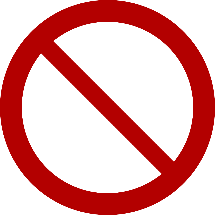 Предупреждающие знаки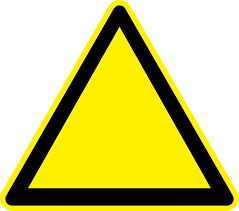 Предписывающие знакиПредписывающие знакиЗнаки пожарной безопасностиУказательные знакиЭвакуационные знаки и знаки медицинского и санитарного назначенияОбязательные требования к товару / Махсулот учун мажбурий талаблар  Техник хусусиятлари / Технические характеристикиОснова цветографического изображения и соотношение размеров запрещающих знаков безопасности должны соответствовать рисунку 1.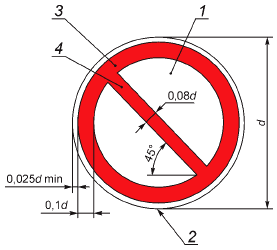 d - диаметр круга; 1 - основная поверхность; 2 - кант; 3 - кайма; 4 - поперечная полосаОснова цветографического изображения и соотношение размеров предупреждающих знаков безопасности должны соответствовать рисунку 2.
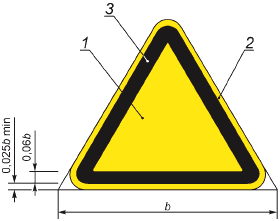 
b - сторона треугольника; 1 - основная поверхность; 2 - кант; 3 – каймаОснова цветографического изображения и соотношение размеров предписывающих знаков безопасности должны соответствовать рисунку 3.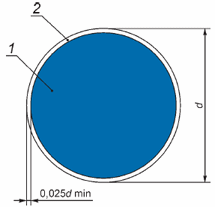      
d - диаметр круга; 1 - основная поверхность; 2 - кантОснова цветографического изображения и соотношение размеров знаков пожарной безопасности должны соответствовать рисунку 4.
a,b - стороны квадрата и прямоугольника 
(); 1 - основная поверхность; 2 - кант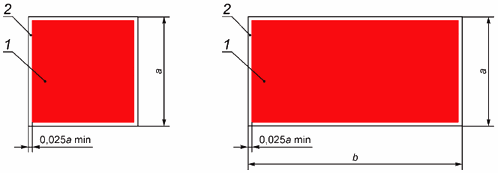 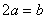 Основа цветографического изображения и соотношение размеров эвакуационных знаков безопасности и знаков безопасности медицинского и санитарного назначения должны соответствовать рисунку 5.

а,b - стороны квадрата и прямоугольника 
(); 1 - основная поверхность; 2 - кант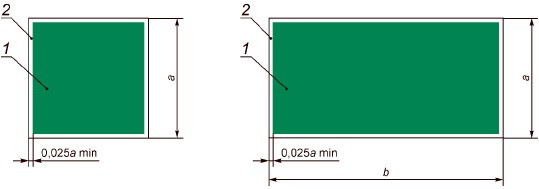 Основа цветографического изображения и соотношение размеров указательных знаков безопасности должны соответствовать рисунку 6.
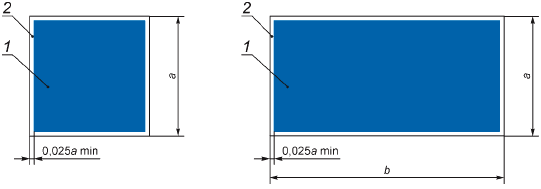 a,b- стороны квадрата и прямоугольника 
(); 1 - основная поверхность; 2 – кантУсредненные размеры основных знаков безопасности согласно ГОСТ 12.4.0261. Знаки безопасности и сигнальная разметка должны быть выполнены в климатическом исполнении УХЛ (умеренно холодный климат) по ГОСТ 15150 в диапазоне температур:- от плюс 40°С до минус 60°С - для наружного размещения (категория 1);
- от плюс 35°С до плюс 1°С - для внутреннего размещения (категория 4).Знаки безопасности и сигнальная разметка должны выдерживать влияние коррозионных агентов атмосферы воздуха, соответствующих группе II (промышленная) по ГОСТ 15150.Знаки безопасности и сигнальная разметка для наружного размещения должны быть стойкими к действию атмосферных осадков (снега, инея, дождя), солнечного излучения, соляного тумана, пыли.Требования безопасности, определяемые конструктивным исполнением и применяемыми материаламиПри выборе типа конструкции следует отдавать предпочтение ударобезопасным пустотелым конструкциям.пожарной опасности должны быть:- кислородный индекс - не менее 18%;- группа воспламеняемости - не ниже В2.Конструкция должна быть выполнена с учетом требований электробезопасности.1 Знаки безопасности и сигнальная разметка с внешним или внутренним электрическим освещением должны быть выполнены с соблюдением требований электробезопасности по  ГОСТ 17677, техническими нормативными правовыми актами, устанавливающими требования к устройству электроустановок и пожарной безопасности в национальном законодательстве.2 Для знаков безопасности и сигнальной разметки во взрывозащищенном исполнении необходимо учитывать требования технических нормативных правовых актов, устанавливающих требования к устройству электроустановок и пожарной безопасности в национальном законодательстве.3 Материалы для изготовления знаков безопасности и сигнальной разметки должны обладать электростатическими свойствами, исключающими или предупреждающими возникновение разрядов статического электричества, способных стать источником зажигания или взрыва по ГОСТ 12.1.018.4 Знаки безопасности и сигнальная разметка при правильной эксплуатации и соблюдении общих правил техники безопасности и гигиены на местах не должны выделять в окружающую среду токсичные и вредные для здоровья вещества в концентрациях, превышающих установленные гигиенические нормативы.5 Материалы, используемые для изготовления знаков безопасности и сигнальной разметки, по показателям безопасности должны соответствовать санитарно-гигиеническим нормам и правилам, а также техническим нормативным правовым актам, устанавливающим требования пожарной безопасности в национальном законодательствеЗапрещающие, предупреждающие и предписывающие знаки должны быть изготовлены из нержавеющего стали, с толщиной не мене 1,00 мм.  Знаки безопасности и сигнальная разметка должны быть стойкими к воздействию воды, водных растворов кислот и щелочей, водных растворов моющих средств, масел, бензина в соответствии с ГОСТ.9.403.Эвакуационные знаки и знаки медицинского и санитарного назначения должны быть изготовлены из поливинилхлорида (ПВХ, пластик) от 2 до 5мм. Ранг тасвирининг асоси ва тақиқловчи хавфсизлик белгиларининг ўлчам нисбати 
1 -чизмага мос келиши керакd - айлана диаметри; 1 асосий юза; 2-кант; 3-кайма; 4- кесиб ўтувчи чизиқ.Ранг тасвирининг асоси ва огоҳлантирувчи хавфсизлик белгиларининг ўлчам нисбати  2 -чизмага мос келиши керакb - учбурчак ён томони; 1-асосий юза; 2- кант; 3-каймаРанг тасвирининг асоси ва буйуручи хавфсизлик белгиларининг ўлчам нисбати  
3 -чизмага мос келиши керакd - доира диаметри; 1 - асосий юза; 2-кантРанг тасвирининг асоси ва Ёнғин хавфсизлиги белгиларининг ўлчам нисбати  
4 -чизмага мос келиши керака,b-квадрат ва тўртбурчакнинг томонлари( ); 1 - асосий юза; 2-кантРангли тасвирнинг асослари ва эвакуация хавфсизлик белгилари ва тиббий-санитария мақсадлари учун хавфсизлик белгилари ўлчамларининг нисбати 5- чизмага мос келиши керака,b-квадрат ва тўртбурчакнинг томонлари( ); 1 - асосий юза; 2-кантРангли тасвирнинг асослари ва кўрсатувчи хавфсизлик белгилари ва тиббий-санитария мақсадлари учун хавфсизлик белгилари ўлчамларининг нисбати 6- чизмага мос келиши керака,b-квадрат ва тўртбурчакнинг томонлари( ); 1 - асосий юза; 2-кантГОСТ 12.4.026 бўйича асосий хавфсизлик белгиларининг ўртача ўлчамлари1. ГОСТ 15150 бўйича ҳарорат оралиғида ЎСИ (ўртача совуқ иқлим) нинг иқлимий версиясида хавфсизлик белгилари белгилари бажарилиши керак:- +40°C иссиқдан -60°C совуқ гача-ташқи худуди учун (1 тоифаси);-  +35°C иссиқдан ортиқча -1°C совуқгача - ички турар жой учун (4 тоифаси).Хавфсизлик белгилари ва хабар берувчи белгилар ГОСТ 15150 бўйича II (саноат) гуруҳига мос келадиган атмосфера ҳавосининг коррозив агентларининг таъсирига чидамли бўлиши керак.Ташқи ҳудуд учун хавфсизлик белгилари ва хабар берувчи белгилари ёғингарчилик (қор, совуқ, ёмғир), қуёш нурлари, туз буғлари, чангга чидамли бўлиши керак.Конструктив ишлаш ва қўлланиладиган материаллар билан белгиланадиган хавфсизлик талаблариДизайн турини танлашда зарба-хавфсиз ичи бўш конструкцияларга афзаллик берилади.Ёнғин хавфи кўрсаткичларининг қийматлари бўлиши керак:- кислород индекси-камида 18%;- ёнувчан гуруҳ-Б2 дан кам эмас.Дизайн электр хавфсизлиги талабларини инобатга олган ҳолда амалга оширилиши керак.1 Ташқи ёки ички электр ёритгичли хавфсизлик белгилари ва хабар берувчи белгилар ГОСТ 17677 бўйича электр хавфсизлиги талабларига, миллий қонунчиликда, норматив- техник ҳужжатларда кўрсатилган электр қурилмалари  ва ёнғин хавфсизлиги талабларига жавоб бериши керак.2 Портлашдан ҳимояланган хавфсизлик белгилари ва хабар берувчи белгилар таёрлашда  миллий қонунчиликда электр қурилмалари ва ёнғин хавфсизлиги талабларига жавоб берадиган техник меъёрий-ҳуқуқий ҳужжатларнинг талабларини ҳисобга олиш керак.3 Хавфсизлик белгилари ва хабар берувчи белгиларини ишлаб чиқариш учун материаллар ГОСТ 12.1.018 бўйича ёниш ёки портлаш манбаи бўлиши мумкин бўлган статик электр  чақнашларини пайдо бўлишини истисно қилувчи ёки электростатик хусусиятларга эга бўлиши керак.4 Жойларда умумий хавфсизлик ва гигиена қоидаларига тўғри ишлаши ва риоя этилиши билан хавфсизлик белгилари ва хабар берувчи белгилари атроф-муҳитга токсик ва соғлиқ учун зарарли моддаларни белгиланган гигиеник меъёрлардан юқори консентрасияларда ажратмаслиги керак.5 Хавфсизлик белгилари ва хабар берувчи белгиларини ишлаб чиқариш учун ишлатиладиган материаллар хавфсизлик кўрсаткичлари бўйича санитария-гигиена меъёрлари ва қоидаларига, шунингдек, миллий қонунчиликда ёнғин хавфсизлиги талабларини белгиловчи техник норматив-ҳуқуқий ҳужжатларга мувофиқ бўлиши керакТақиқловчи, огоҳлантириш ва буйурувчи хавфсизлик белгилари 1,00 мм кам бўлмаган қалинлигда зангламайдиган пўлатдан ясалган бўлиши керак. Хавфсизлик белгилари ГОСТ.9.403.га мувофиқ сув, кислота ва ишкорнинг сувли эритмалари, , ёғлар, бензин, тозаловчи моддаларнинг сувли эритмаларига чидамли бўлиши керак.Эвакуация белгилари ва тиббий -санитария белгилари 2 дан 5мм гача бўлган поливинилхлорид (ПВХ, пластмасса) дан тайёрланиши керак.Код знакаЦветографическое изображениеСмысловое значениеМесто размещения (установки) и рекомендации по применениюОбщее количествоР01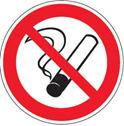 Запрещается куритьИспользовать, когда курение может стать причиной пожара. На дверях и стенах помещений, участках, где имеются горючие и легковоспламеняющиеся вещества, или в помещениях, где курить запрещается15 штР02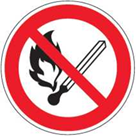 Запрещается пользоваться открытым огнем и куритьИспользовать, когда открытый огонь и курение могут стать причиной пожара. На входных дверях, стенах помещений, участках, рабочих масштабах, емкостях, производственной шторе191 штР03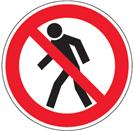 Проход запрещенУ входа в опасные зоны, помещения, участки и др.114 штР04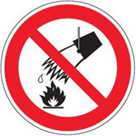 Запрещается тушить водойВ местах расположения электрооборудования, складах и других местах, где нельзя применять воду при тушении горения или пожара70 штР05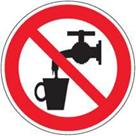 Запрещается использовать в качестве питьевой водыНа техническом водопроводе и емкостях с технической водой, непригодной для питья и бытовых нужд92 штР06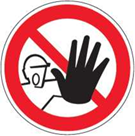 Доступ посторонним запрещенНа дверях помещений, у входа на объекты, участки и т.п. для обозначения запрещает вход (проход) в опасные зоны или для обозначения служебного входа (прохода)208 штР08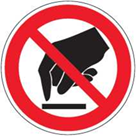 Запрещается прикасаться. ОпасноНа оборудовании (узлах оборудования), дверцах, щитах или других поверхностях, прикосновение к которым опасно85 штР09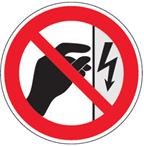 Запрещается прикасаться. Корпус под напряжениемНа поверхности корпусов, щитов и т.п., где есть возможность поражения электрическим током145 штР30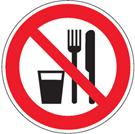 Запрещается принимать пищуНа местах участках работ с вредными для здоровья веществами, а также в тех местах, где прием пищи запрещен. Область применения знака может быть расширена65 штР12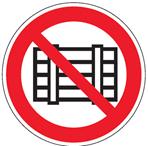 Запрещается загромождать проходы и/или складироватьНа пути эвакуации, у выходов, в местах размещения средств противопожарной защиты, аптечек первой медицинской помощи и других местах20 шт.Р32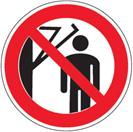 Запрещается подходить к элементам оборудования с маховыми движениями большой амплитудыНа оборудовании и рабочих местах по обслуживанию оборудования с элементами, выполняющими маховые движения большой амплитуды23 штР33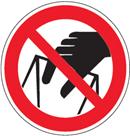 Запрещается брать руками. Сыпучая масса (непрочная упаковка)На производственной таре, в складах и иных местах, где используют сыпучие материалы4 шт.Код знакаЦветографическое изображениеСмысловое значениеМесто размещения (установки) и рекомендации по применениюОбщее количествоW01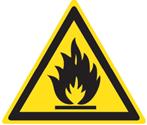 Пожароопасно.Легковоспламеняющиеся веществаИспользовать для привлечения внимания к помещениям с легковоспламеняющимися веществами.На входных дверях, дверцах шкафов, емкостях и т.д.129 штW02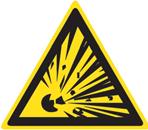 ВзрывоопасноИспользовать для привлечения внимания к взрывоопасным веществам, а также к помещениям и участкам.На входных дверях, стенах помещений, дверцах шкафов и т.д.88 штW03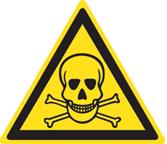 Опасно.Ядовитые веществаВ местах хранения, выделения, производства и применения ядовитых веществ63 штW04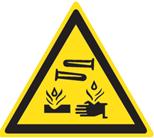 Опасно.Едкие и коррозионные веществаВ местах хранения, выделения, производства и применения едких и коррозионных веществ57 штW06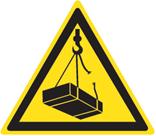 Опасно.Возможно падение грузаВблизи опасных зон, где используют подъёмно-транспортное оборудование, на строительных площадках, участках, в цехах, мастерских и т.п.80 штW07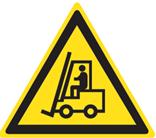 Внимание.АвтопогрузчикВ помещениях и участках, где проводят погрузочно-разгрузочные работы47 штW08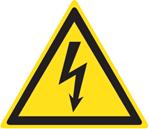 Опасность поражения электрическим токомНа опорах линий электропередачи, электрооборудовании и приборах, дверцах силовых щитков, на электротехнических панелях и шкафах, а также на ограждениях токоведущих частей оборудования, механизмов, приборов192 штW09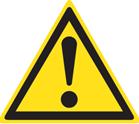 Внимание.Опасность (прочие опасности)Применять для привлечения внимания к прочим видам опасности, не обозначенной настоящим стандартом. Знак необходимо использовать вместе с дополнительным знаком безопасности с поясняющей надписью101 штW11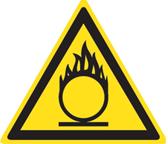 Пожароопасно.ОкислительНа дверях помещений, дверцах шкафов для привлечения внимания на наличие окислителя46 штW14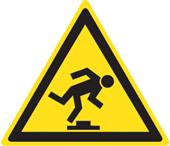 Осторожно.Малозаметное препятствиеВ тех местах, где имеются малозаметные препятствия, о которые можно споткнуться149штW15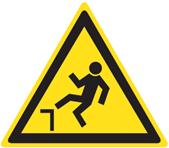 Осторожно.Возможность падения с высотыПеред входом на опасные участки и в местах, где возможно падение с высоты123 штW16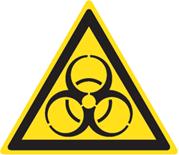 Осторожно.Биологическая опасность (инфекционные вещества)В местах хранения, производства или применения вредных для здоровья биологических веществ15 штW17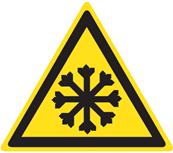 Осторожно.ХолодНа дверцах холодильников и морозильных камер, компрессорных агрегатах и других холодильных аппаратах13 шт.W18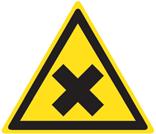 Осторожно.Вредные для здоровья аллергические (раздражающие) веществаВ местах хранения, производства или применения вредных для здоровья аллергических (раздражающих) веществ5 шт.W19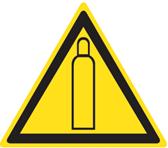 Газовый баллонНа газовых баллонах, складах и участках хранения и применения сжатых или сжиженных газов.Цвет баллона: черный или белый, выбирается по ГОСТ 1943350 штW25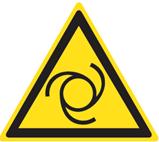 Внимание.Автоматическое включение (запуск) оборудованияНа рабочих местах, оборудовании или отдельных узлах оборудования с автоматическим включением132 штW26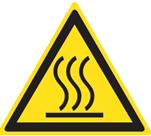 Осторожно.Горячая поверхностьНа рабочих местах и оборудовании, имеющем нагретые поверхности111 штW 27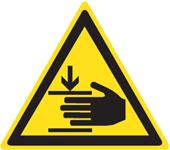 Осторожно.Возможно травмирование рукНа оборудовании, узлах оборудования, крышках и дверцах, где возможно получить травму рук3 штW28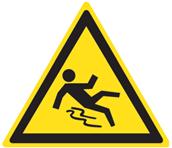 Осторожно.СкользкоНа территории и участках, где имеются скользкие места.81 штW29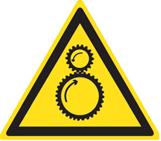 Осторожно.Возможно затягивание между вращающимися элементамиНа рабочих местах и оборудовании, имеющем вращающиеся элементы, например, на валковых мельницах52 штКод знакаЦветографическое изображениеСмысловое значениеМесто размещения (установки) и рекомендации по применениюОбщее количествоМ01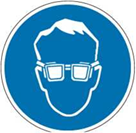 Работать в защитных очкахНа рабочих местах и участках, где требуется защита. органов зрения204 штМ02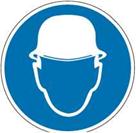 Работать в защитной каске (шлеме)На рабочих местах и участках, где требуется защита. головы247 штМ03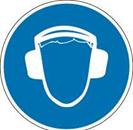 Работать в защитных наушникахНа рабочих местах и участках с повышенным уровнем шума188 штМ04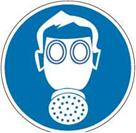 Работать в средствах индивидуальной защиты органов дыханияНа рабочих местах и участках, где требуется защита органов дыхания194 штМ05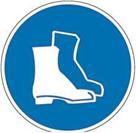 Работать в защитной обувиНа рабочих местах и участках, где необходимо применять средства индивидуальной защиты250 штМ06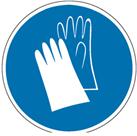 Работать в защитных перчаткахНа рабочих местах и участках работ, где требуется защита рук от воздействия вредных или агрессивных сред, защита от возможного поражения электрическим током182 штМ07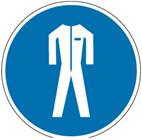 Работать в защитной одеждеНа рабочих местах и участках, где необходимо применять средства индивидуальной защиты242 штМ08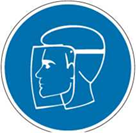 Работать в защитном щиткеНа рабочих местах и участках, где необходима защита лица и органов зрения82 штМ 09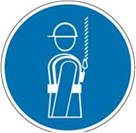 Работать в предохранительном (страховочном) поясеНа рабочих местах и участках, где для безопасной работы требуется применение предохранительных (страховочных) поясов34 штМ12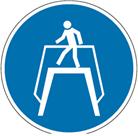 Переходить по надземному переходуНа участках и территориях, где надземные переходы1 штКодЦветографическое изображениеСмысловое значениеМесто размещения (установки) и рекомендации по применениюОбщее количествоF 01-01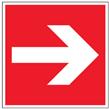 Направляющая стрелкаИспользовать только вместе с другими знаками пожарной безопасности для указания направления движения к месту нахождения (размещения) средства противопожарной защиты100 штF02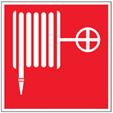 Пожарный кранВ местах нахождения комплектах пожарного крана с пожарным рукавом и стволом122 штF03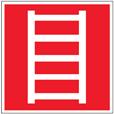 Пожарная лестницаВ местах нахождения пожарной лестницы9 штF04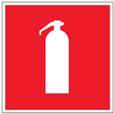 ОгнетушительВ местах размещения огнетушителя250 штF05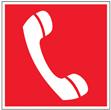 Телефон для использования при пожаре (в том числе телефон прямой связи с пожарной охраной)В местах размещения телефона, по которому можно вызвать пожарную охрану67 штF06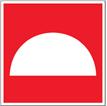 Место размещения нескольких средств противопожарной защитыВ местах одновременного нахождения (размещения) нескольких средств противопожарной защиты12 штF07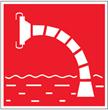 Пожарный водоисточникВ местах нахождения пожарного водоема или пирса для пожарных машин9 штF08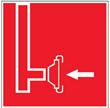 Пожарный сухо трубный стоякВ местах нахождения пожарного сухо трубного стояка39 штF09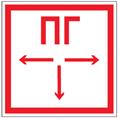 Пожарный гидрантУ мест нахождения подземных пожарных гидрантов. На знаке должны быть цифры, обозначающие расстояние от знака до гидранта.Расстояние от знака до края проезда пожарных автомобилей должно быть не более расстояния опознавания знака119 штF10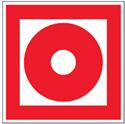 Кнопка включения установок (систем) пожарной автоматикиВ местах ручного пуска установки пожарной сигнализации, пожаротушения и (или) систем противодымной защиты.В местах (пунктах) подачи сигнала пожарной тревоги116 штF11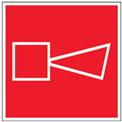 Звуковой оповещатель пожарной тревогиВ местах нахождения звукового оповещателя или совместно со знаком F10 «Кнопка включения установок (систем) пожарной автоматики»85 штКод знакаЦветографическое изображениеСмысловое значениеМесто размещения (установки) и рекомендации по применениюОбщее количествоЕ01-01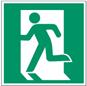 Выход здесь (левосторонний)Над дверями (или на дверях) эвакуационных выходов, открывающихся с левой стороны.На стенах помещений вместе с направляющей стрелкой для указания направления движения к эвакуационному выходу41 штЕ01-02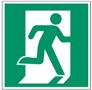 Выход здесь (правосторонний)Над дверями (или на дверях) эвакуационных выходов, открывающихся с правой стороны.На стенах помещений вместе с направляющей стрелкой для указания направления движения к эвакуационному выходу5 штЕ02-01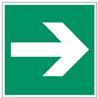 Направляющая стрелкаИспользовать только вместе с другими эвакуационными знаками для указания направления движения45 штЕ02-02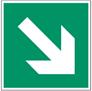 Направляющая стрелка под углом 45°Использовать только вместе с другими эвакуационными знаками для указания направления движения5 штЕ03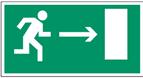 Направление к эвакуационному выходу направоНа стенах помещений для указания направления движения к эвакуационному выходу13 штЕ04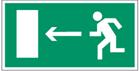 Направление к эвакуационному выходу налевоНа стенах помещений для указания направления движения к эвакуационному выходу10 штЕ05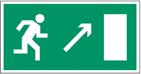 Направление к эвакуационному выходу направо вверхНа стенах помещений для указания направления движения к эвакуационному выходу по наклонной плоскости5 штЕ06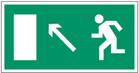 Направление к эвакуационному выходу налево вверхНа стенах помещений для указания направления движения к эвакуационному выходу по наклонной плоскости5 штЕ07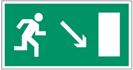 Направление к эвакуационному выходу направо внизНа стенах помещений для указания направления движения к эвакуационному выходу по наклонной плоскости8 штЕ08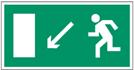 Направление к эвакуационному выходу налево внизНа стенах помещений для указания направления движения к эвакуационному выходу по наклонной плоскости5 штЕ09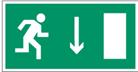 Указатель двери эвакуационного выхода (правосторонний)Над дверями эвакуационных выходов5 штЕ10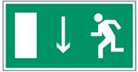 Указатель двери эвакуационного выхода (левосторонний)Над дверями эвакуационных выходов5 штЕ11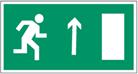 Направление к эвакуационному выходу прямоНад проходами, проемами, в помещениях большой площади. Размещается на верхнем уровне или подвешивается к потолку5 штЕ12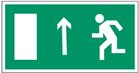 Направление к эвакуационному выходу прямоНад проходами, проемами, в помещениях большой площади. Размещается на верхнем уровне или подвешивается к потолку5 штЕ13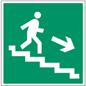 Направление к эвакуационному выходу по лестнице внизНа лестничных площадках и стенах, прилегающих к лестничному маршу10 штЕ14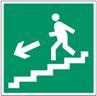 Направление к эвакуационному выходу по лестнице внизНа лестничных площадках и стенах, прилегающих к лестничному маршу10 штЕ15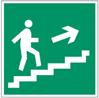 Направление к эвакуационному выходу по лестнице вверхНа лестничных площадках и стенах, прилегающих к лестничному маршу5 штЕ16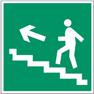 Направление к эвакуационному выходу по лестнице вверхНа лестничных площадках и стенах, прилегающих к лестничному маршу5 штЕ18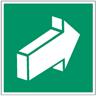 Открывать движением от себяНа дверях помещений для указания направления открывания дверей5 штЕ19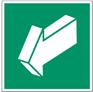 Открывать движением на себяНа дверях помещений для указания направления открывания дверей5 штЕ20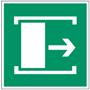 Для открывания сдвинутьНа дверях помещений для обозначения действий по открыванию сдвижных дверей5 штЕ21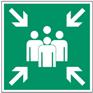 Пункт (место) сбораНа дверях, стенах помещений и в других местах для обозначения заранее предусмотренных пунктов (мест) сбора людей в случае возникновения пожара, аварии или другой чрезвычайной ситуации12 штЕ22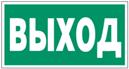 Указатель выходаНад дверями эвакуационного выхода или в составе комбинированных знаков безопасности для указания направления движения к эвакуационному выходу36 штЕ23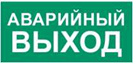 Указатель аварийного выходаНад дверями аварийного выхода5 штКод знакаЦветографическое изображениеСмысловое значениеМесто размещения (установки) и рекомендации по применениюОбщее количествоЕС01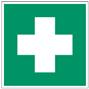 Аптечка первой медицинской помощиНа стенах, дверях помещений для обозначения мест размещения аптечек первой медицинской помощи5 штЕС02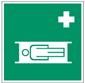 Средства выноса (эвакуации) пораженныхНа дверях и стенах помещений в местах размещения средств выноса (эвакуации) пораженных8 штЕС03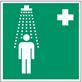 Пункт приема гигиенических процедур (душевые)На дверях и стенах помещений в местах расположения душевых и т.п.32штЕС04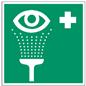 Пункт обработки глазНа дверях и стенах помещений в местах расположения пунктах обработки глаз25 штЕС06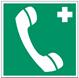 Телефон связи с медицинским пунктом (скорой медицинской помощью)В местах установки телефонов9 шт.Код знакаЦветографическое изображениеСмысловое значениеМесто размещения (установки) и рекомендации по применениюОбщее количествоD01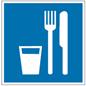 Пункт (место) приема пищиНа дверях комнат приема пищи, буфетах, столовых, бытовых помещениях и в других местах, где разрешается прием пищи5 шт№Наименование товаровКол-во
(шт)Цена за ед. c учётом НДС (сум)Общая стоимость 
с учётом НДС (сум)1.Запрещающие знаки / Тақиқловчи ва буюрувчи белгилар10322.Предупреждающие знаки / Огохлантирирувчи белгилар15373.Предписывающие знаки / Буюрувчи белгилар16244.Знаки пожарной безопасности / Ёнгин хавфсизлиги белгилари9285.Эвакуационные знаки /Эвакуация белгилари2606.Знаки медицинского и санитарного назначения /Тиббий ва санитария белгилари797.Указательные знаки / Кўрсаткич белгилари5Итого:5465